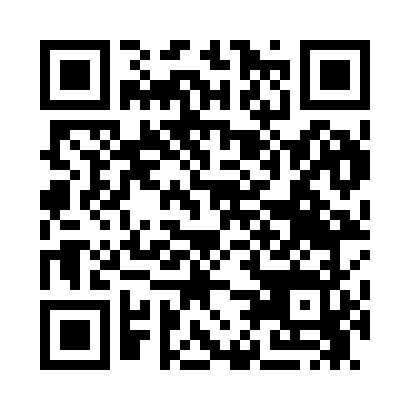 Prayer times for Oak Ridge, Alabama, USAMon 1 Jul 2024 - Wed 31 Jul 2024High Latitude Method: Angle Based RulePrayer Calculation Method: Islamic Society of North AmericaAsar Calculation Method: ShafiPrayer times provided by https://www.salahtimes.comDateDayFajrSunriseDhuhrAsrMaghribIsha1Mon4:155:3912:524:388:059:292Tue4:155:4012:524:388:049:293Wed4:165:4012:524:398:049:294Thu4:175:4112:534:398:049:285Fri4:175:4112:534:398:049:286Sat4:185:4212:534:398:049:287Sun4:185:4212:534:398:049:278Mon4:195:4312:534:398:039:279Tue4:205:4312:534:408:039:2610Wed4:215:4412:534:408:039:2611Thu4:215:4512:544:408:029:2512Fri4:225:4512:544:408:029:2513Sat4:235:4612:544:408:029:2414Sun4:245:4612:544:408:019:2415Mon4:255:4712:544:408:019:2316Tue4:265:4812:544:408:009:2217Wed4:265:4812:544:408:009:2218Thu4:275:4912:544:407:599:2119Fri4:285:5012:544:407:599:2020Sat4:295:5012:544:407:589:1921Sun4:305:5112:544:407:589:1822Mon4:315:5212:544:407:579:1723Tue4:325:5212:554:407:569:1724Wed4:335:5312:554:407:569:1625Thu4:345:5412:554:407:559:1526Fri4:355:5512:554:407:549:1427Sat4:365:5512:554:407:539:1328Sun4:375:5612:544:407:539:1229Mon4:385:5712:544:407:529:1130Tue4:395:5712:544:397:519:1031Wed4:405:5812:544:397:509:08